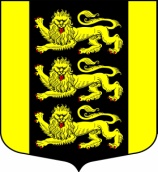 МЕСТНАЯ АДМИНИСТРАЦИЯ ВНУТРИГОРОДСКОГОМУНИЦИПАЛЬНОГО ОБРАЗОВАНИЯ САНКТ-ПЕТЕРБУРГА МУНИЦИПАЛЬНЫЙ   ОКРУГ  ГОРЕЛОВОул. Красносельское шоссе, 46, Санкт-Петербург,  198323, тел./факс: (812) 746-25-65,E-mail:  ma@mogorelovo.ruОКПО 79749184  ОГРН 1067847079882 ИНН/КПП 7807311102/780701001  ПОСТАНОВЛЕНИЕ 28.07.2014  №  33                                                                                 г. Санкт-ПетербургОб утверждении плана противодействия коррупции в Местной Администрации МО Гореловона 2014-2015 годы 	  В соответствии с Федеральным  законом от 25.12.2008 года № 273-ФЗ «О противодействии коррупции»,    Федеральным законом от 06.10.2003 года № 131-ФЗ «Об общих принципах местного самоуправления в Российской Федерации», Указом Президента  Российской Федерации  В.В. Путина от 11.04.2014 № 226 «О Национальном плане противодействия  коррупции на 2014-2015 годы»,  Уставом  внутригородского муниципального образования Санкт-Петербурга  Муниципальный округ Горелово ПОСТАНОВЛЯЮ:           1. Утвердить  план противодействия коррупции в Местной Администрации  внутригородского  муниципального образования  Санкт-Петербурга Муниципальный округ Горелово на 2014-2015 года»  в соответствии с приложением.          2. Ведущему специалисту по кадрам и делопроизводству   ознакомить муниципальных служащих с постановлением под роспись.          3.  Ведущему специалисту по кадрам и делопроизводству опубликовать настоящее постановление на официальном сайте   муниципального образования МО Горелово.         4.   Настоящее постановление вступает в силу с момента его принятия.         5. Контроль за выполнением настоящего постановления возложить на ИО заместителя главы Местной Администрации  Антонова В.Н.   	ИО Главы Местной администрации МО МО Горелово								                Д.А. Иванов